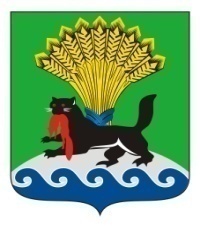 КОНТРОЛЬНО-СЧЕТНАЯ ПАЛАТА ИРКУТСКОГО РАЙОННОГО МУНИЦИПАЛЬНОГО ОБРАЗОВАНИЯЗАКЛЮЧЕНИЕ № 23/14-зо результатах экспертно-аналитического мероприятия «Анализ планирования структуры закупок товаров, работ, услуг для обеспечения муниципальных нужд Иркутского района в 2014 году».17 сентября 2014 года								   г. ИркутскНастоящее заключение подготовлено заместителем председателя Контрольно-счетной палаты Иркутского района Сагаловой Л.В. по итогам  экспертно-аналитического мероприятия «Анализ планирования структуры закупок товаров, работ, услуг для обеспечения муниципальных нужд Иркутского района в 2014 году».Основание для проведения экспертно-аналитического мероприятия: пункт 22 плана проверок Контрольно-счетной палаты Иркутского района на 2014 год (далее – КСП Иркутского района), утвержденного распоряжением председателя КСП Иркутского района от 30.12.2013 № 135-р (в ред. от 16.06.2014) и распоряжения и.о. председателя от 05.09.2014 № 22-км.   Предмет мероприятия: Нормативные правовые акты и иные распорядительные документы, подтверждающие планирование закупок товаров, работ, услуг для обеспечения деятельности КСП Иркутского района, Думы Иркутского района, Комитета по финансам администрации Иркутского районного муниципального образования и Управления образования администрации Иркутского районного муниципального образования.Цель мероприятия:Контроль за соблюдением законодательства Российской Федерации и иных нормативных документов при планировании закупок товаров, работ, услуг. Проверяемый период деятельности – 1 полугодие 2014 года.Срок проведения мероприятия с 08 сентября 2014 по 16 сентября 2014 года.			Результаты мероприятия:Федеральный закон от 05.04.2013 № 44-ФЗ «О контрактной системе в сфере закупок товаров, работ, услуг для обеспечения государственных и муниципальных услуг» (далее – по тексту Закон № 44-ФЗ) регулирует отношения направленные на обеспечение государственных и муниципальных нужд в целях повышения эффективности, результативности осуществления закупок товаров, работ, услуг, обеспечения гласности и прозрачности осуществления таких закупок, предотвращения коррупции и других злоупотреблений в сфере таких закупок, в части, касающейся:1) планирования закупок товаров, работ, услуг;2) определения поставщиков (подрядчиков, исполнителей);3) заключения гражданско-правового договора, предметом которого являются поставка товара, выполнение работы, оказание услуги (в том числе приобретение недвижимого имущества или аренда имущества), от имени Российской Федерации, субъекта РФ или муниципального образования, а также бюджетным учреждением либо иным юридическим лицом в соответствии с частями 1, 4 и 5 статьи 15 настоящего Федерального закона (далее - контракт);и т.д.	В соответствии со статьей 112 Закона № 44-ФЗ в 2014 году заказчики   размещают в единой информационной системе или до ввода в эксплуатацию указанной системы на официальном сайте РФ в информационно-телекоммуникационной сети «Интернет» для размещения информации о размещении заказов на поставки товаров, выполнения работ, оказание услуг планы-графики размещения заказов на 2014 и 2015 года по правилам, действующим до дня вступления в силу настоящего Федерального законодательства, с учетом особенностей, которые установлены совместным приказом Минэкономразвития РФ и Федерального Казначейства от 20.09.2013 года № 544/18н «Об особенностях размещения на официальном сайте РФ в информационно-телекоммуникационной сети «Интернет» для размещения информации о размещении заказов на поставки товаров, выполнение работ, оказание услуг планов-графиков размещения заказов на 2014 и 2015 годы» (далее – по тексту Приказ № 544/18н).Утвержденный заказчиком план-график подлежит размещению на официальном сайте не позднее одного календарного месяца после принятия закона (решения) о бюджете. Размещение плана-графика на официальном сайте осуществляется по форме планов-графиков размещения заказов на поставки товаров, выполнения работ, оказание услуг для нужд заказчиков, утвержденной совместным приказом Министерства экономического развития РФ и Федерального казначейства от 27.12.2011 года № 761/20н «Об утверждении порядка размещения на официальном сайте планов-графиков размещения заказов на поставки товаров, выполнение работ, оказание услуг для нужд заказчиков и формы планов-графиков размещения заказа на поставки товаров, выполнение работ, оказание услуг для нужд заказчиков» (далее – по тексту Приказ № 761/20/н).В ходе экспертно-аналитического мероприятия установлено.Постановлением администрации ИРМО от 29.01.2014 № 414 «О контрактной системе в сфере закупок товаров, работ, услуг для обеспечения муниципальных нужд и нужд бюджетных учреждений Иркутского районного муниципального образования» (далее по тексту Постановление № 414) администрация ИРМО в лице Комитета по финансам администрации Иркутского районного муниципального образования (Уполномоченный орган) наделена  полномочиями на определение поставщиков (подрядчиков, исполнителей) для заказчиков.Данным постановлением утверждено Положение о порядке взаимодействия Заказчиков Иркутского районного муниципального образования, осуществляющих закупки товаров, работ, услуг для муниципальных нужд Иркутского района и нужд бюджетных учреждений ИРМО, с Уполномоченным органом по определению поставщиков (подрядчиков, исполнителей) при осуществлении закупок в соответствии с Законом № 44-ФЗ.Для определения поставщиков (подрядчиков, исполнителей), за исключением осуществления закупки у единственного поставщика (подрядчика, исполнителя), создана постоянно действующая Единая комиссия по осуществлению закупок, состав и порядок работы которой утверждается соответствующим правовым актом администрации Иркутского районного муниципального образования.На администрацию Иркутского районного муниципального образования в лице Комитета по финансам администрации ИРМО возложены функции по осуществлению нормативно-правового регулирования в сфере закупок.Пунктом 5 Постановления № 414 определено Уполномоченному органу в срок до 01 марта 2014 года разработать и утвердить Регламент работы в информационной системе Иркутского районного муниципального образования. Регламент к проверке не представлен и считается отсутствующим.Согласно представленной информации КСП Иркутского района и Думы Иркутского района каждая закупка формируется в системе АЦК-Муниципальный заказ, документом «Детализированный план закупок», который в последствие направляется в Уполномоченный орган. Уполномоченный орган поступившие детализированные планы закупок формирует в единый план-график размещения заказов и размещает на официальном сайте РФ «zakupki.gov.ru», где заказчиком является Комитет по финансам администрации ИРМО.Управление образования администрации ИРМО самостоятельно формирует план-график размещения заказов и направляет в Уполномоченный орган для размещения на официальном сайте РФ.Проанализирован План-график размещения заказов на 2014 год с учетом функциональной, ведомственной, видовой структуры закупок товаров, работ, услуг для обеспечения муниципальных нужд планируемых к исполнению в 2014 году заказчиков:1. Комитет по финансам администрации ИРМО, выявлено следующие: - План-график размещен на официальном сайте позднее срока установленного пунктом 2 Приказа № 544/18н;- не указаны данные заказчика в части ОКТМО (код Общероссийского классификатора территории муниципального образования), требования пп.1 п.5 Приказа № 544/18н;- не корректно указаны единицы измерения товаров, работ, услуг являющихся предметом контракта, требования абз. ж пп. 2 п.5 Приказа №544/18н;- по коду бюджетной классификации РФ 70801030432038244226, главным распорядителем бюджетных средств является Дума Иркутского района, в столбце 6 «Минимально необходимые требования, предъявляемые к предмету контракта» указано «Проведение работ по специальной оценке условий труда в соответствии с действующими государственными нормативными документами для КСП Иркутского района…», таким образом необходимо уточнить кто является распорядителем данных расходов.  2. Управление образования администрации ИРМО, выявлено следующие:- План-график размещен на официальном сайте позднее срока установленного пунктом 2 Приказа № 544/18н;- по закупке у единственного поставщика (подрядчика, исполнителя) на сумму 291.063 тыс. рублей отсутствует код бюджетной классификации, требования абз. а пп.2 п.5 Приказа № 544/18н;- по закупке у единственного поставщика (подрядчика, исполнителя) на сумму 1.047 тыс. рублей не корректно указан код бюджетной классификации в части кода ведомства главного распорядителя бюджетных средств, требования абз. а пп.2 п.5 Приказа № 544/18н.Согласно плану-графику Комитета по финансам администрации ИРМО по состоянию на 11.09.2014 совокупный объем закупок, планируемых в текущем году, составляет – 34517.443 тыс. рублей; в соответствии с п. 4, ч.1, ст.93 Закона №44-ФЗ совокупный годовой объем закупок у единственного поставщика составляет – 606.101 тыс. рублей;  в соответствии со ст. 30 Закона №44-ФЗ совокупный годовой объем закупок у субъектов малого предпринимательства, социально ориентированных некоммерческих организаций составляет – 59.013 тыс. рублей. Согласно плану-графику Управления образования администрации ИРМО по состоянию на 11.09.2014 года совокупный объем закупок, планируемых в текущем году составляет – 79925.489 тыс. рублей; в соответствии с п. 4,5 ч.1, ст.93 Закона №44-ФЗ совокупный годовой объем закупок у единственного поставщика, составляет – 13528.901 тыс. рублей;  в соответствии со ст. 30 Закона №44-ФЗ совокупный годовой объем закупок у субъектов малого предпринимательства, социально ориентированных некоммерческих организаций, составляет – 1678.713 тыс. рублей; в соответствии с ч.2 ст.72 Закона №44-ФЗ совокупный годовой объем закупок, осуществляемых путем проведения запроса котировок, составляет – 2117.131 тыс. рублей. В план-график размещения заказов на 2014 год Комитета по финансам администрации ИРМО размещены не только закупки КСП Иркутского района, Думы Иркутского района, но и закупки Комитета по имуществу и градостроительной политике администрации ИРМО, поэтому не предоставляется возможным определить размер совокупного объема закупок в разрезе каждого заказчика, планируемых в текущем году, а также в соответствии с ч.2 ст. 72, п.4, 5 ч.1 ст.93 Федерального закона о контрактной системе.Выводы:1. На официальном сайте РФ отсутствуют планы-графики размещения заказов на 2014 год у заказчиков КСП Иркутского района и Думы Иркутского района. 2. Размещенный на официальном сайте РФ план-график размещения заказов на 2014 год Комитета по финансам администрации ИРМО включены закупки КСП Иркутского района, Думы Иркутского района и Комитета по имуществу и градостроительной политике администрации ИРМО, что не позволяет определить в разрезе каждого заказчика размер совокупного объема закупок, планируемых в текущем году. 3. Комитетом по финансам администрации ИРМО и Управлением образования администрации ИРМО при составлении плана-графика размещения заказов на 2014 год не соблюдаются требования приказа            № 544/18н «Об особенностях размещения на официальном сайте РФ в информационно-телекоммуникационной сети «Интернет» для размещения информации о размещении заказов на поставки товаров, выполнение работ, оказание услуг планов-графиков размещения заказов на 2014 и 2015 годы».Предложения:Контрольно-счетная палата Иркутского района на основании вышеизложенного рекомендует:- Контрольно-счетной палате Иркутского района и Думе Иркутского района осуществлять закупки на 2014 год с учетом особенностей установленных Приказом № 544/18н.- Комитету по финансам администрации Иркутского района: соблюдать требования Приказа № 544/18н; в соответствии с пунктом 5 постановления  № 414 разработать «Регламент работы в информационной системе Иркутского районного муниципального образования». Устранить данные замечания, изложенные в настоящем заключении.Заместитель председателяКСП Иркутского района 						Л.В. Сагалова